4. pielikums Jūrmalas domes2022. gada 15. septembra saistošajiem noteikumiem Nr. 48(protokols Nr. 14, 40. punkts)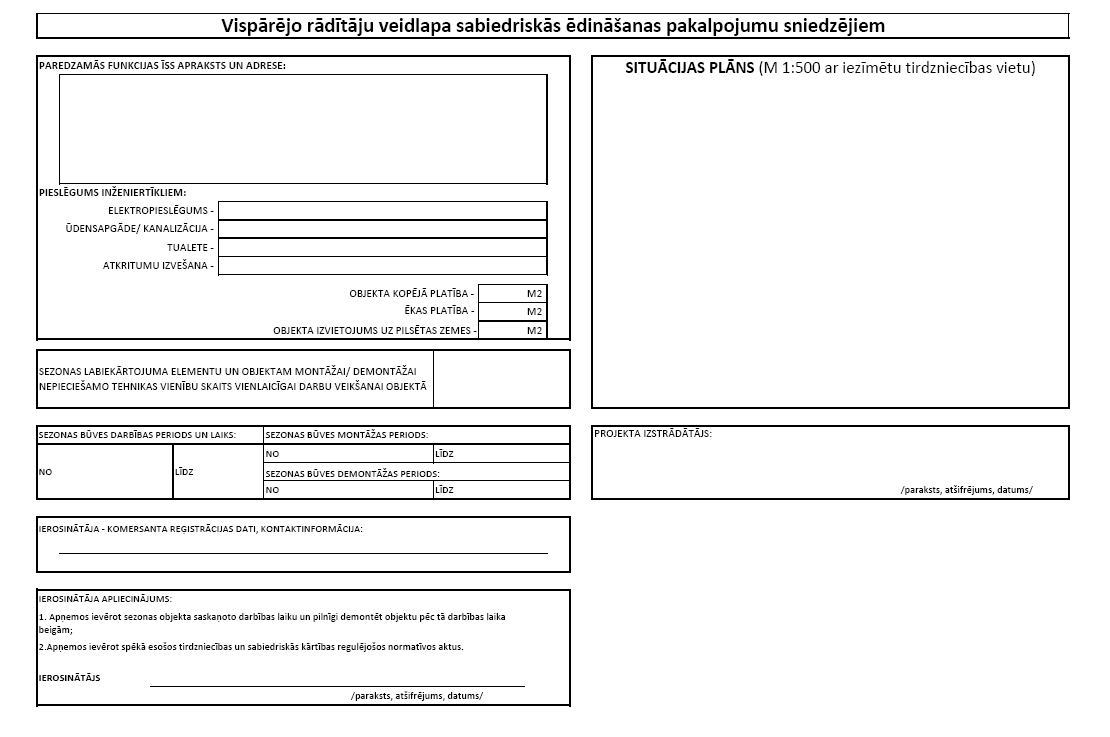 